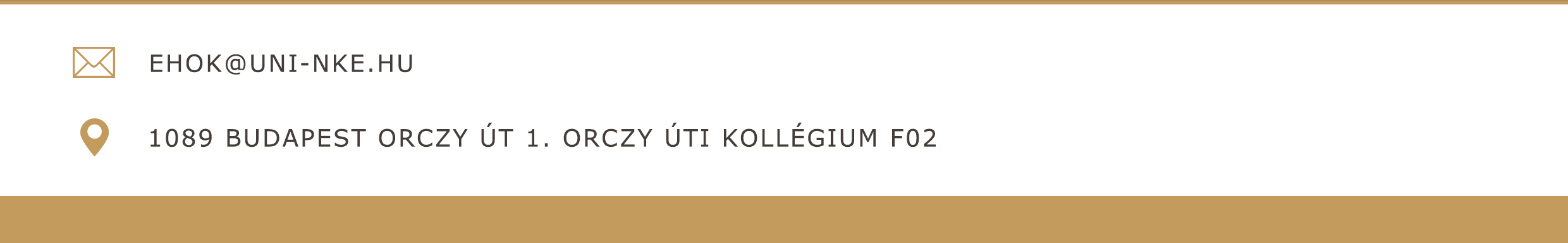 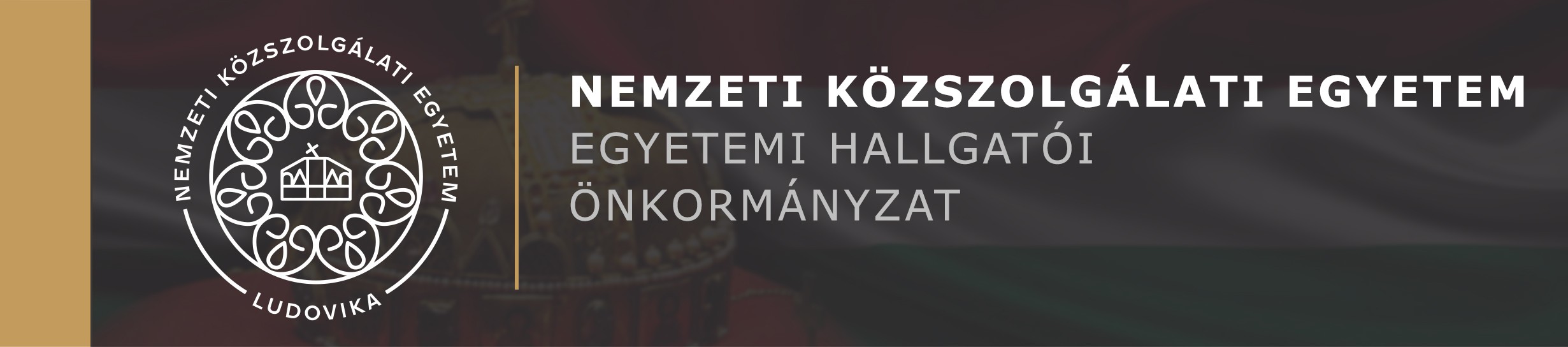 ADATLAPAz Egyetemi Hallgatói Önkormányzat elnökének választásáhozPályázó neve:  	Kar: 	Évfolyam: 	E-mail cím: 	Telefonszám:  	Az Egyetemi Hallgatói Önkormányzat Alapszabályának 21.§ (1) bekezdése alapján, ezúton jelöltetem magam EHÖK elnöknek.Kelt,..........................................pályázó aláírása